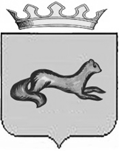 ГЛАВА ОБОЯНСКОГО РАЙОНА КУРСКОЙ ОБЛАСТИПОСТАНОВЛЕНИЕот 21.09.2021  № 72г. ОбояньО направлении на утверждениеПредставительным Собранием Обоянскогорайона Курской области проекта решенияВ соответствии с Федеральным законом от 6 октября 2003 г. № 131-ФЗ «Об общих принципах организации местного самоуправления в Российской Федерации», Уставом муниципального района «Обоянский район» Курской области ПОСТАНОВЛЯЮ:Направить на утверждение Представительным Собранием Обоянского района Курской области проект решения «О приеме имущества в собственность муниципального района «Обоянский район» Курской области» (приложение).Назначить ответственным за подготовку и представление данного проекта на заседании Представительного Собрания Обоянского района начальника отдела по управлению муниципальным имуществом и земельным правоотношениям Администрации Обоянского района Н.А.Махову.Контроль исполнения настоящего постановления возложить на Первого заместителя Главы Администрации Обоянского района – начальника Управления аграрной и инвестиционной политики В.И. Черных.Постановление вступает в силу со дня его подписания.И.о.ГлавыОбоянского района                                                         		       В.И.ЧерныхН.А.Махова  8(47141) 2-36-09Приложениек постановлению ГлавыОбоянского районаот 21.09.2021 № 72ПРЕДСТАВИТЕЛЬНОЕ СОБРАНИЕОбоянского РАЙОНА КУРСКОЙ ОБЛАСТИ306230,  Курская область, г. Обоянь, ул. Шмидта,6, т. 2-11-76, факс 2-11-76ПРОЕКТРЕШЕНИЕ«   »                     2021г.                              	                                           № _____О приеме имущества в собственностьмуниципального района «Обоянский район»Курской областиВ соответствии Федеральным законом от 06.10.2003 года №131-ФЗ «Об общих принципах организации местного самоуправления в Российской Федерации», Уставом муниципального района «Обоянский район» Курской области, решением Представительного Собрания Обоянского района Курской области от 15.02.2013 №1/5-II «Об утверждении порядка управления и распоряжения имуществом, находящимся в муниципальной собственности муниципального района «Обоянский район» Курской области», принимая во внимание письмо межрегионального территориального управления Федерального агентства по управлению государственным имуществом в Курской и Белгородской областях от 07.09.2021 №ЮБ-01/1-2699 о передаче земельного участка из федеральной собственности в собственность муниципального района «Обоянский район» Курской области, Представительное Собрание Обоянского района Курской областиРЕШИЛО:1. Согласовать перечень имущества, подлежащего передаче в собственность муниципального района «Обоянский район» Курской области (приложение).2. Дать согласие на прием в собственность муниципального района «Обоянский район» Курской области имущества, указанного в приложении к настоящему решению.3. Настоящее решение вступает в силу со дня его подписания.Председатель Представительного СобранияОбоянского района						       А.В. ЛукьянчиковПриложениек решению Представительного Собрания Обоянского района Курской областиот ________ №___Перечень имущества федеральной собственности, подлежащего передаче в собственность муниципального района «Обоянский район» Курской областиНачальник отдела по управлению муниципальным имуществом и земельным правоотношениям Администрации Обоянского района                                       		            Н.А.Махова№ п/пНаименование имуществаАдрес (местонахождение)Кадастровый номер/ Общая площадь (кв.м.)12341.Земельный участокКурская обл., г.Обоянь, ул.Луначарского, д.6946:16:010170:8 / 853,0